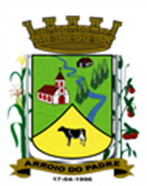 ESTADO DO RIO GRANDE DO SULMUNICÍPIO DE ARROIO DO PADREGABINETE DO PREFEITOA			Mensagem 13/2020Câmara Municipal de VereadoresSenhor PresidenteSenhores VereadoresCom meus cumprimentos lhes encaminho para apreciação o projeto de lei 13/2020.	O projeto de lei 13/2020 vem a este Legislativo buscar autorização para a abertura de Credito Adicional Suplementar para o atendimento de atividades e obrigações vinculadas as Secretárias da Administração, Planejamento, Finanças, Gestão e Tributos, Secretaria da Agricultura, Meio Ambiente e Desenvolvimento, e Secretaria de Obras, Infraestrutura e Saneamento. Na Secretaria de Administração deverão ser suplementadas as dotações de material de consumo que entre outras despesas a serem suportadas encontra-se a aquisição de pequenos marcos que deverão ser fixados no limites urbanos e rurais do município e de material permanente com vistas a aquisição de equipamentos e moveis. Na Secretária de Agricultura deverão ser adicionados recursos na conta do cheque incentivo, na remuneração da Emater, no programa a troca-troca de sementes, material de consumo para manutenção de estradas vicinais e patrulha agrícola, material permanente e serviços terceiros na manutenção das atividades administrativas. Na Secretaria de Obras, material de consumo para aquisição de tubos de concreto, ou equivalente para construção de uma galeria, contratação de geólogo, contratação de serviços de terceiros para demolição de material de cascalheira, material de consumo para manutenção de máquinas e serviços de terceiros e material de consumo para o abastecimento de água. Trata-se portanto, de providências para a manutenção e de suporte de despesas básicas para a manutenção das atividades municipais.	Deste modo, aguardamos, na expectativa para que com brevidade possamos contar com os créditos propostos neste projeto de lei, aprovados.	Nada mais a acrescentar, por hora, despeço-me	Atenciosamente.Arroio do Padre, 07 de fevereiro de 2020. _________________________Leonir Aldrighi BaschiPrefeito MunicipalAo Sr.Vilson PieperPresidente da Câmara Municipal de VereadoresArroio do Padre/RSESTADO DO RIO GRANDE DO SULMUNICÍPIO DE ARROIO DO PADREGABINETE DO PREFEITOPROJETO DE LEI Nº 13, DE 07 DE FEVEREIRO DE 2020.Autoriza o Município de Arroio do Padre a realizar abertura de Crédito Adicional Suplementar no Orçamento Municipal de 2020.Art. 1° Fica autorizado o Município de Arroio do Padre, Poder Executivo, a realizar abertura de Crédito Adicional Suplementar no Orçamento do Município para o exercício de 2020, nos seguintes programas de trabalho e respectivas categorias econômicas e conforme as quantias indicadas:03 – Secretaria de Administração, Planejamento, Finanças, Gestão e Tributos01 – Manutenção das Atividades Administrativas04 – Administração122 – Administração Geral0301 – Gestão Tributária, Administrativa e Planejamento2.301 – Manutenção das Atividades da Secretaria de Administração3.3.90.30.00.00.00 – Material de Consumo. R$ 15.000,00 (quinze mil reais)3.3.90.39.00.00.00 – Outros Serviços de Terceiros – Pessoa Jurídica. R$ 50.000,00 (cinquenta mil reais)Fonte de Recurso: 0001 – Livre03 – Secretaria de Administração, Planejamento, Finanças, Gestão e Tributos01 – Manutenção das Atividades Administrativas04 – Administração122 – Administração Geral0301 – Gestão Tributária, Administrativa e Planejamento1.302 – Aquisição de Equipamentos e Materiais Permanentes4.4.90.52.00.00.00 – Equipamentos e Material Permanente. R$ 20.000,00 (vinte mil reais)Fonte de Recurso: 0001 – Livre06 – Secretaria da Agricultura, Meio Ambiente e Desenvolvimento01 – Manutenção das Atividades da Secretaria20 – Agricultura 122 – Administração Geral0601 – Gestão da Agricultura, Meio Ambiente e Desenvolvimento2.601 – Manutenção das Atividades da Secretaria3.3.90.39.00.00.00 – Outros Serviços de Terceiros – Pessoa Jurídica. R$ 5.000,00 (cinco mil reais)Fonte de Recurso: 0001 – Livre06 – Secretaria da Agricultura, Meio Ambiente e Desenvolvimento01 – Manutenção das Atividades da Secretaria20 – Agricultura 122 – Administração Geral0601 – Gestão da Agricultura, Meio Ambiente e Desenvolvimento1.602 – Aquisição de Equipamentos e Materiais Permanentes4.4.90.52.00.00.00 – Equipamentos e Material Permanente. R$ 3.000,00 (três mil reais)Fonte de Recurso: 0001 – Livre06 – Secretaria da Agricultura, Meio Ambiente e Desenvolvimento02 – Serviços de Atendimento a Produção20 – Agricultura 608 – Promoção da Produção Agropecuária0602 – Fortalecendo a Agricultura Familiar2.604 – Manutenção das Estradas Para Escoamento da Produção3.3.90.30.00.00.00 – Material de Consumo. R$ 25.000,00 (vinte e cinco mil reais)Fonte de Recurso: 0001 – Livre06 – Secretaria da Agricultura, Meio Ambiente e Desenvolvimento02 – Serviços de Atendimento a Produção20 – Agricultura 608 – Promoção da Produção Agropecuária0602 – Fortalecendo a Agricultura Familiar2.605 – Manutenção da Patrulha Agrícola3.3.90.30.00.00.00 – Material de Consumo. R$ 70.000,00 (setenta mil reais)Fonte de Recurso: 0001 – Livre06 – Secretaria da Agricultura, Meio Ambiente e Desenvolvimento02 – Serviços de Atendimento a Produção20 – Agricultura 608 – Promoção da Produção Agropecuária0602 – Fortalecendo a Agricultura Familiar2.607 – Programa de Fornecimento de Sementes3.3.90.30.00.00.00 – Material de Consumo. R$ 20.000,00 (vinte mil reais)Fonte de Recurso: 0001 – Livre06 – Secretaria da Agricultura, Meio Ambiente e Desenvolvimento02 – Serviços de Atendimento a Produção20 – Agricultura 608 – Promoção da Produção Agropecuária0602 – Fortalecendo a Agricultura Familiar2.608 – Projeto de Incentivo Agrícola3.3.90.48.00.00.00 – Outros Auxílios Financeiros a Pessoas Físicas: R$ 55.000,00 (cinquenta e cinco mil reais)Fonte de Recurso: 0001 – Livre06 – Secretaria da Agricultura, Meio Ambiente e Desenvolvimento02 – Serviços de Atendimento a Produção20 – Agricultura 606 – Extensão Rural0602 – Fortalecendo a Agricultura Familiar2.609 – Manutenção do Convênio da Emater3.3.90.39.00.00.00 – Outros Serviços de Terceiros – Pessoa Jurídica: R$ 10.000,00 (dez mil reais)Fonte de Recurso: 0001 – Livre07 - Secretaria de Obras, Infraestrutura e Saneamento.01 – Manutenção das Atividades da Secretaria26 – Transporte122 – Administração Geral0701 – Gestão de Obras, Infraestrutura e Saneamento2.701 – Manutenção das Atividades da Secretaria3.3.90.36.00.00.00 – Outros Serviços de Terceiros – Pessoa Física. R$ 10.000,00 (dez mil reais)Fonte de Recurso: 0001 – Livre07 - Secretaria de Obras, Infraestrutura e Saneamento02 – Manutenção das Estradas Municipais26 - Transporte782 - Transporte Rodoviário0702 - Melhorias no Sistema Viário2.705 – Manutenção de Vias Municipais3.3.90.30.00.00.00 – Material de Consumo. R$ 30.000,00 (trinta mil reais)3.3.90.39.00.00.00 – Outros Serviços de Terceiros – Pessoa Jurídica. R$ 30.000,00 (trinta mil reais)Fonte de Recurso: 0001 – Livre07 - Secretaria de Obras, Infraestrutura e Saneamento02 – Manutenção das Estradas Municipais26 - Transporte782 - Transporte Rodoviário0702 - Melhorias no Sistema Viário2.706 – Manutenção de Máquinas, Veículos e Equipamentos3.3.90.30.00.00.00 – Material de Consumo. R$ 125.000,00 (cento e vinte e cinco mil reais)Fonte de Recurso: 0001 – Livre07 - Secretaria de Obras, Infraestrutura e Saneamento.04 -  Atendimento dos Serviços Públicos17 - Saneamento512 – Saneamento Básico Urbano0704 – Serviços Públicos Essenciais2.710 – Manutenção e Ampliação do Abastecimento de Água3.3.90.30.00.00.00 – Material de Consumo. R$ 40.000,00 (quarenta mil reais)3.3.90.39.00.00.00 – Outros Serviços de Terceiros – Pessoa Jurídica: R$ 10.000,00 (dez mil reais)Fonte de Recurso: 0001 – LivreValor do Crédito Adicional Suplementar: R$ 518.000,00 (quinhentos e dezoito reais)Art. 2° Servirão de cobertura para o Crédito Adicional Suplementar de que trata o art. 1° desta Lei, recursos financeiros provenientes do superávit financeiro verificado no exercício de 2019, na Fonte de Recurso: 0001 – Livre, no valor de R$ 518.000,00 (quinhentos e dezoito reais).Art. 3° Esta Lei entra em vigor na data de sua publicação.Arroio do Padre, 07 de fevereiro de 2020.Visto técnico:Loutar PriebSecretário de Administração, Planejamento, Finanças, Gestão e Tributos.Leonir Aldrighi BaschiPrefeito Municipal